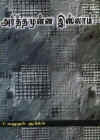                                                           nghUslf;fk;        E}y; ngah;: "mh;j;jKs;s ,];yhk;" nkhj;jg; gf;fk;: "13"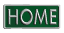 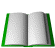 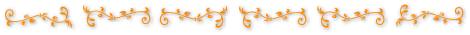 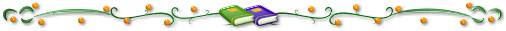                 Page-1          @ojRØs[ BvXôm DX¡p Ds[ FpXô UReLÞm @ojRØs[ RjÕYeLs Fuú\ RmûUl Tt±d á±d ùLôs¡u\]. A]ôp, £kRû]Vô[oL°u TôoûY«p FpXô UReLÞm @ojRUt\ûYVôLj úRôt\U°d¡u\]. "UReLs VôÜm @ojRUt\ûY' Fuß áßm £kRû]Vô[oLs @±ÜléoYUô] £X YôReLû[ Øu ûYjÕ Yô§Ó¡u\]o. BkR ¨ûX«p "IÚ URm @ojRØs[Rô? @pXYô?' FuTûR Ø¥Ü ùNnV úYiÓUô]ôp  £kRû]Vô[oLs FÓjÕ ûYdÏm IqùYôÚ YôRjÕdÏm @±ÜléoYUô] UßlûT @kR URm FÓjÕ ûYdL úYiÓm. úUÛm Y-ûUVô] YôReLû[ Øu ûYjÕ Ru²Pm @ojRØs[Õ FuTûRÙm @kR URm ¨ì©dL úYiÓm. Y-ûUVô] YôReLû[Ùm Øu ûYdLôUp, Uôtßd LÚjÕûPúVô¬u YÛYô] NôußLû[Ùm UßdLôUp Ruû] @ojRØs[ RjÕYUôL IÚ URm á±d ùLôiPôp @§p DiûU BpûX F]d LiÓ ùLôs[Xôm.        @¬£ Uô®p úLôXm úTôÓYRôp Fßm×LÞdÏ @Õ DQYôL @ûUÙm.        ùSt±«p ®é§ é£]ôp RûX«p Ds[ ¿ûW @Õ D±gÑm FuTÕ úTôu\ T§pL[ôp £kRû]Vô[oL°u Y-ûUVô] úLs®«p Ds[ ¨VôVjûR Uû\jÕ ®P Ø¥VôÕ. ""@v§YôWm BpXôUp LhPPm FÝlTlThÓs[Õ'' Fuß ®UoN]m ùNnÙm úTôÕ ""ÑYtßdÏ @¥dLlThP YiQm FqY[Ü @ZLôL BÚd¡\Õ?'' Fuß T§p á\ Ø¥VôÕ. ®ÝkÕ ®Pd á¥V LhPj§u ÑYo FkR YiQj§p BÚkRôÛm TVu BpûX Fuú\ £kRû]Vô[oLs ¨û]lTôoLs. "UReLs @ojRUt\ûY' F]d áßúYôo @v§YôWm Tt±Ùm, @¥lTûPd ùLôsûLLs Tt±Ùm Rôu úLs® FÝl×¡\ôoLs. F]úY IÚ URm Ruû] @ojRØs[ RjÕYm Fuß LÚ§]ôp FÝlTlTÓm F§od úLs®Lû[ D¬V Øû\«p F§oùLôsYÕ @Y£Vm. SôU±kR YûW BvXôm R®W FkR URØm F§od úLs®Lû[ D¬V ®Rj§p @ÔL®pûX. "UReLs @ojRUt\ûY' F]d áßúYôo FÓjÕ ûYdÏm ¨VôVUô] @û]jÕd úLs®LÞdÏm @ûR ®P ¨VôVUô] ®ûPûV BvXôm @°d¡u\Õ.  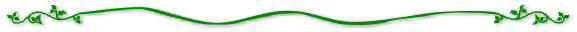          E}y; ngah;: "mh;j;jKs;s ,];yhk;" nkhj;jg; gf;fk;: "13"                Page-2         1. LPÜ°u ùTVWôp Ruû]úV Õu×ßjÕRp URj§u ùTVWôÛm, LPÜ°u ùTVWôÛm U²RoLs TX YûLL°Ûm RmûUj RôúU Õu×ßj§d ùLôs¡u\]o. Td§«u ùTVWôp UdLs RmûUj RôúU Õu×ßj§d ùLôsYûR URYô§Ls EdÏ®d¡u\]o. ""U²Rû]j ÕuTj§p ArjÕm SPY¥dûLLs FlT¥ @ojRØs[ûYVôL BÚdÏm?'' Fuß £kRû]Vô[oLs ¨û]d¡u\]o.         ùSÚlûT Y[ojÕ AiLs, ùTiLs, £ßYoLs @§p SPkÕ ùNpÛRp         Sôd¡Ûm, Lu]eL°Ûm £ß Ch¥ûVd Ïj§d ùLôsÞRp         NôhûPVôp RmûUj RôúU @¥jÕd LôVlTÓj§d ùLôsÞRp         Ï°¬Ûm, ùY«-Ûm ùNÚl× áP @¦VôUp Lôp SûPVôL Y¯TôhÓj RXeLÞdÏf ùNpÛRp         ùYPùYPdÏm Ï°¬p, Ï°okR ¿¬p Ï°jÕ ®hÓ CWjÕ¦ÙPu úLô®ûXf Ñt± YÚRp         LWÓ ØWPô] RûWL°p AiLÞm, ùTiLÞm DÚÞRp         RUÕ RûX«p úReLôn DûPjÕ LôVlTÓj§d ùLôsÞRp         TÓj§ÚdÏm  ùTiLs ÁÕ  éNô¬ SPkÕ ùNpÛRp         £ßYoLû[ UiÔdÏs D«ÚPu ×ûRjÕ ®hÓ ùY°úV FÓjRp         BVtûLVô] DQoÜLÞdÏ F§WôLj Õ\Y\m éÔRp         AûPLû[Ùm Õ\kÕ ®hÓ ¨oYôQUôL @ûXRp Buàm BÕ úTôu\ SPY¥dûLL°u LôWQUôLúY "UReLs @ojRUt\ûY' Fuß £kRû]Vô[oLs ®UoN]m ùNn¡u\]o. LÚûQúV Y¥Yô] LPÜs U²Rû]j Õu×ßjÕY§p BuTm LôiTY]ô? ""Ut\YoL[ôp R]dÏj ÕuTeLs GtTPd áPôÕ Fuß LY]UôLf ùNVpTÓm U²Ru R]dÏj Rôú] ¾eÏLû[ U]ØYkÕ YWYûZjÕd ùLôs¡u\ôú]? BkR @[ÜdÏ U²R²u £kR]ûV UReLs UÝeL¥jÕ ®hP]úY?'' Fuß £kRû]Vô[oLÞdÏ GtTÓm úLôTj§u ®û[Ü Rôu "UReLs @ojRUt\ûY' Fu\ ®UoN]m. BvXôm UôodLm BÕ úTôu\ FkR SPY¥dûLLû[Ùm AR¬dL®pûX. AR¬dLôRÕ UhÓªu± BYtû\d LÓûUVôLÜm BvXôm F§od¡u\Õ. S©Ls SôVLm (^p) LôXjÕ UdLs RUdÏ ÕuTeLs úSÚm úTôÕ RUÕ AûPLû[d ¡¯jÕd ùLôsYôoLs. RUÕ Lu]j§p @û\kÕ ùLôsYôoLs. BkRf ùNVûXd LiP S©Ls SôVLm (^p) @YoLs ©uYÚUôß FfN¬dûL ùNnRôoLs. Lu]eL°p @¥jÕd ùLôsTYàm, NhûPLû[d ¡¯jÕd ùLôsTYàm, UPjR]Uô] YôojûRLû[d áßTYàm SmûUf úNokRYoLs @pXo. èp: ×Lô¬ 1297, 1298, 3519 Ruû]j Rôú] IÚYu úYRû]lTÓj§d ùLôiPôp @YàdÏm, BvXôjÕdÏm FkRf NmUkRØªpûX Fuß S©Ls SôVLm (^p) @YoLs ùR°YôLl ©WLP]m ùNnRôoLs. IÚ Ø§VYo R]Õ BÚ ×RpYoL[ôp SPj§f ùNpXlThPûR S©Ls SôVLm (^p) @YoLs LiPôoLs. ""Gu BYo SPkÕ ùNp¡\ôo?'' Fuß S©Ls SôVLm (^p) @YoLs ®Nô¬jRôoLs. ""SPkÕ ùNpYRôL BYo úSofûN ùNnÕ ®hPôo'' F] ®ûPV°jR]o. BûRd úLhP S©Ls SôVLm (^p) @YoLs ""BYo Ruû]j Rôú] úYRû]lTÓj§d ùLôsYÕ @pXôyÜdÏj úRûYVt\Õ'' Fuß á± ®hÓ YôL]j§p G±f ùNpÛUôß @YÚdÏd LhPû[«hPôoLs. èp: ×Lô¬ 1865, 6701. S©Ls SôVLm (^p) @YoLs IÚ Sôs (Ts°YôN-p) DûW ¨Lrj§d ùLôi¥ÚkRôoLs. @lúTôÕ IÚ U²Ro ùY°«p ¨uß ùLôi¥ÚlTûRd LiPôoLs. @YûWl Tt± ®Nô¬jR úTôÕ ""@YWÕ ùTVo @é BvWôÂp; (Sôs ØÝYÕm) DhLôWôUp ùY«-p ¨tTRôLÜm, FY¬PØm úTÑY§pûX F]Üm, úSôu× úSôtTRôLÜm BYo úSofûN ùNn§Úd¡\ôo'' Fuß UdLs á±]ôoLs. BûRd úLhP S©Ls SôVLm (^p) @YoLs ""@YûWl úTNf ùNôpÛeLs! ¨Z-p @UWf ùNôpÛeLs! úSôuûT UhÓm @Yo ØÝûUlTÓjRhÓm'' Fuß LhPû[ ©\l©jRôoLs. èp: ×Lô¬ 6704 LPÜ°u @uûTl ùT\Xôm FuTRtLôL BÕ úTôu\ £±V @[®Xô] ÕuTjûRd áP R]dÏj Rôú] GtTÓj§d ùLôs[d áPôÕ Fuß S©Ls SôVLm (^p) á± ®hPôoLs. ùTôÕYôL UdLs @û]YÚm Õ\Y\m éÔY§pûX Fu\ôÛm @Õ DVokR ¨ûX Fuß UdLs ¨û]d¡\ôoLs. UR ÏÚUôoLs úTôu\ RÏ§ûVl ùTt\YoLs Õ\Y\m éÔRp SpXÕ F] Sm×¡\ôoLs. Õ\Y\m éQôRYoLû[ ®P Õ\Y\jûRl éiPYo DVokRYo Fußm UdLs Sm×¡u\]o. A]ôp BvXôm BûRÙm F§od¡\Õ. LPÜÞdLôL Ruû] ØÝûUVôL @olT¦lTRôL IÚYo Fi¦d ùLôiÓ Õ\Y\m éÔYûR S©Ls SôVLm (^p) @YoLs LÓûUVôLd Li¥d¡\ôoLs. S©Ls SôVLm (^p) LôXj§p DvUôu Fu\ úRôZo BÚkRôo. @Yo S©Ls SôVLm (^p) @YoL°Pm Õ\Y\m éÔYRtÏ @àU§ úLhPôo. S©Ls SôVLm (^p) @YoLs @àU§V°dL UßjÕ ®hP]o. @YÚdÏ @àU§ @°j§ÚkRôp SôeLÞm AiûU ¿dLm ùNn§ÚlúTôm Fuß S©Ls SôVLm (^p) @YoL°u Utù\ôÚ úRôZo ^KÕ ©u @À YdLôv áß¡\ôo. èp: ×Lô¬ 5074 AiûU ¿dLm ùNnÕ ùLôs[ £Xo @àU§ úLhP úTôÕ ""GL Bû\Yû] Sm©VYoLú[! @pXôy DeLÞdÏ @àU§jRûR ¿eLs RûP ùNnÕ ùLôs[ô¾oLs'' Fu\ §ÚdÏoAu YN]jûR S©Ls SôVLm (^p) @YoLs J§d Lôh¥]ôoLs. èp: ×Lô¬ 4615          E}y; ngah;: "mh;j;jKs;s ,];yhk;" nkhj;jg; gf;fk;: "13"                Page-3""S©Ls SôVLm (^p) @YoL°u YQdL Y¯TôÓLs FqYôß BÚdÏm'' FuTûR ®Nô¬jÕ @±YRtLôL êuß úTo S©Ls SôVLm (^p) @YoL°u Uû]®V¬Pm YkR]o. S©Ls SôVLm (^p) @YoL°u YQdL Y¯TôÓLs Tt± @YoL°Pm ùR¬®dLlThP úTôÕ @YoLs (F§oTôojRûR ®P) S©Ls SôVLm (^p) @YoL°u YQdL Y¯TôÓLs Ïû\YôL BÚlTRôLd LÚ§]ôoLs. ""S©Ls SôVLm (^p) FeúL? Sôm FeúL? @YoL°u TôYeLû[ @pXôy Uu²jÕ ®hPôu. (F]úY @YoLs Ïû\kR @[Ü YQdLm ùNnYÕ úTôÕUô]Õ)'' Fuß RUdÏs á±d ùLôiPôoLs. @mêY¬p IÚYo ""Sôu Fuù\ußm BW®p ùRôÝÕ ùLôi¥ÚlúTu'' F]d á±]ôo. Buù]ôÚYo ""Sôu IÚ Sôs ®PôÕ úSôu× úSôtß YÚúYu'' Fu\ôo. Utù\ôÚYo ""Sôu ùTiLû[ ®hÓ @\úY ®X¡«ÚdLl úTô¡ú\u; §ÚUQúU ùNnVl úTôY§pûX'' Fu\ôo. S©Ls SôVLm (^p) @YoLs @mêY¬PØm ùNuß ""BlT¥ùVpXôm úT£d ùLôiPYoLs ¿eLs RôUô? @±kÕ ùLôsÞeLs! Sôu DeLû[ ®P Bû\Yû] @§Lm @gÑTYu. @lT¥ BÚkÕm Sôu (£X SôhLs) úSôu× úSôt¡ú\u. (£X SôhLs) úSôu× úSôtLôUÛm BÚd¡ú\u. (£±Õ úSWm) ùRôÝ¡ú\u. (£±Õ úSWm) D\eÏ¡ú\u. ùTiLû[ UQØ¥jÕ Yôr¡ú\u. F]úY F]Õ Y¯Øû\ûVl ×\dL¦lTYo Fuû]f úNokRYWpXo'' Fuß á±]ôoLs. èp: ×Lô¬ 5063 §ÚUQj§u êXm IÚYo LPÜ°u T¬ÑLû[l ùTßYôo Fu\ @[ÜdÏ @ûR IÚ RYùU] BvXôm LÚÕ¡\Õ. ""DeL°p IÚYo RUÕ Uû]®ÙPu BpX\m SPjÕYÕm SpX\eL°p Iu\ôÏm'' Fuß S©Ls SôVLm (^p) á±]ôoLs. @lúTôÕ S©Ls SôVLm (^p) @YoL°u úRôZoLs ""@pXôy®u çRúW! FeL°u DPp BfûN«u LôWQUôL SôeLs BpX\j§p CÓTÓ¡ú\ôm. BRtÏd áP (LPÜ°Pm) T¬Ñ ¡ûPdÏUô?'' Fuß úLhP]o. @RtÏ S©Ls SôVLm (^p) @YoLs ""Bû\Yu RûP ùNnÕs[ Y¯L°p @ûR @ûPkRôp @RtÏj RiPû] ¡ûPdÏm @pXYô? @Õ úTôp Rôu Bû\Yu @àU§jR Y¯«p @ûR @ûPkRôp @RtÏl T¬Ñ ¡ûPdÏm'' Fuß ®[dLU°jRôoLs. èp: Øv-m 1674 BvXôj§u TôoûY«p Õ\Y\m éiPYoLs Ut\YoLû[ ®P FpXô YûL«Ûm RôrkRYoL[ôYo. Õ\Y\m éiPYoLÞdÏ AiûU BpûX Fu\ôp @YWôp FkRl ©WfNû]Ùm BpûX. Õ\Y\m éiPYoLÞdÏ AiûU BÚkRôp ¨fNVm @YoLs RY\ô] Y¯«p @kR ÑLjûRl ùT\ ØVpYôoLs. BÕ Rôu U²R²u BVtûL FuTRôp Õ\Y\jûR Ït\f ùNVp Fuß BvXôm áß¡\Õ. £X úTo BpX\ ÑLjûR UhÓªu± ùNôkR TkReLs @û]jûRÙm DR±®hÓ "LôúPô ùN¥úVô' Fuß ùNuß ®Ó¡\ôoLs. BvXôj§u TôoûY«p BYoLs Buàm RôrkRYoL[ôYo. IÚ U²Ru Ruû]l ùTtß Y[ojR Rôn, RkûRVÚdÏf úNûY ùNnVd LPûUlThÓs[ôu. ùNôodLjûR @ûPYRtLô] Y¯L°p @Õ RûXVôVRôL @ûUkÕs[Õ. "LôúPô ùN¥úVô' Fuß ×\lThPYoLs ùTtú\ôÚdÏf ùNnV úYi¥V LPûULû[f ùNnVôR Ït\Yô°L[ôYo. @R]ôp ¡ûPd¡u\ ùTÚm úTßLû[ùVpXôm BZkRYoL[ôYo. * ùTtú\ôûW UhÓªu± Dt\ôo D\®]ÚdÏ DRÜRp * @YoLs úSônYônlThPôp ®Nô¬jRp * UWQm GtThP BpXm ùNuß AßRp áßRp * ¾ûUVô] Lô¬VeLs SPlTûRd LiÓ @ûR F§ojÕl ©WfNôWm ùNnRp * SuûUVô] Lô¬VeLû[ UdLÞdÏf ùNôp-d ùLôÓjRp * ùTôÕ SXj ùRôiÓLs ùNnRp F] FiQt\ SuûULû[j Õ\®Ls BZkÕ ®Ó¡u\]o. ""FÕ FdúLÓ ùLhPôp F]dùLu]?'' Fuß ""R]Õ ÏÓmTjûRÙm, EûWÙm, DXûLÙm ®hÓf ùNpYÕ FlT¥ DVokR ¨ûXVôL BÚdL Ø¥Ùm?'' Fuß BvXôm úLs® FÝl×¡\Õ. LPÜÞdLôL @û]jûRÙm Õ\d¡ú\ôm Fuß á±d ùLôiÓ AûPLû[j Õ\lTûRÙm BvXôm YuûUVôLd Li¥d¡u\Õ. @pXôy®u çRúW! SôeLs UhÓm R²VôL BÚdÏm úTôÕ ¨oYôQUôL BÚdLXôUô? Fuß S©Ls SôVLj§Pm úRôZoLs úLhP]o. @RtÏ S©Ls SôVLm (^p) @YoLs ""Sôm ùYhLlTÓYRtÏ @pXôy @§Lm RÏ§ÙûPVYu'' F] ®[dLU°jRôoLs. èp: §oª¾ 2693, 2718 VôÚúU TôodLôR úTôÕm, LPÜs SmûUl Tôod¡\ôu Fuß Fi¦ ¨oYôQm R®odL úYiÓm. UX_Xm L¯jRp, BpX\j§p CÓTÓRp R®W Ut\ FpXô úSWj§Ûm Uû\dL úYi¥VûYLû[ Uû\júR Rôu YôZ úYiÓm Fuß BvXôm Y-ÙßjÕ¡\Õ. ""BkR DX¡p FeLÞdÏ FkRj úRûYÙm BpûX'' Fuß á± AûPûV @®rjÕj §¬Ùm Oô²Ls(?) ReLs át±p DiûUVô[oL[ôL BÚkRôp IÚ TÚdûLûVd áP DiQôUÛm, IÚ ùNôhÓj Ri½ûWd áP TÚLôUÛm BÚkÕ LôhP úYiÓm. BkR BWiûPÙm FkR ¨oYôQf NôªVôÚm Õ\kR§pûX. Õ\dLÜm Ø¥VôÕ. BkR DXûL @\úY Õ\kÕ YôrYÕ Nôj§VªpûX FuTûR IqùYôÚ LY[ DQûY DhùLôsÞm úTôÕm BYoLú[ ¨ì©jÕd ùLôi¥Úd¡\ôoLs. F]úY LPÜÞdLôL @û]jûRÙm Õ\d¡ú\ôm Fu\ YôRj§p IÚYo áP DiûUVô[oL[ôL BpûX ØÝûUVôL DXûLj Õ\lTûR UhÓªu± @û\ Ïû\VôL DXûLj Õ\lTûRÙm áP BvXôm UßjÕûWd¡u\Õ. IqùYôÚ U²Ràm * R]dÏf ùNnV úYi¥V LPûULs * R]Õ ùTtú\ôÚdÏf ùNnÙm LPûULs * R]Õ Uû]®dÏ/ LQYàdÏ/ ùNnÙm LPûULs * R]Õ ©sû[LÞdÏf ùNnÙm LPûULs * Ut\ D\®]oLÞdÏf ùNnÙm LPûULs * DXÏdÏf ùNnV úYi¥V LPûULs F] @û]jÕd LPûULû[Ùm ¨û\úYt±VôL úYiÓm.         E}y; ngah;: "mh;j;jKs;s ,];yhk;" nkhj;jg; gf;fk;: "13"                Page-4AuÁLjûRÙm, LPÜû[Ùm LôWQm Lôh¥ BdLPûUL°p RY± ®Pd áPôÕ Fuß BvXôm @±ÜßjÕ¡\Õ. Lh¥V Uû]®ûVd LY²dLôUp TLùXpXôm úSôu× úSôtß, BWÜ ØÝYÕm YQdLj§p CÓThÓd ùLôi¥ÚkR @lÕpXôy ©u @mo Fu\ úRôZûWl Tt± S©Ls SôVLm (^p) @YoLs úLs®lThÓ @Y¬Pm ùNu\ôoLs. ""BqYôß ùNnVôúR! úSôu× ûY! ûYdLôUÛm BÚ! ùRôZÜm ùNn! çeLÜm ùNn! Gù]²p D]Õ DPm×dÏ ¿ ùNnV úYi¥V LPûULs BÚd¡u\]. D]Õ LiLÞdÏ ¿ ùNnV úYi¥V LPûULÞm Ds[]. Du ®Úk§]ÚdÏ ¿ ùNnV úYi¥V LPûULÞm Ds[]'' Fuß S©Ls SôVLm (^p) @YoLs @±ÜûW á±]ôoLs. èp: ×Lô¬ 1975, 6134 LPÜÞdLôL @\úY çeLôUp ®¯j§ÚlTÕm, DPûX YÚj§d ùLôsYÕm áPôÕ FuTûR S©Ls SôVLm (^p) @YoLs ùR°ÜTÓj§ ®hP]o. UReLû[ F§olTYoLs áP úUtLiP SPY¥dûLLû[ BvXôm F§odÏm @[ÜdÏ F§oj§ÚdL UôhPôoLs. @lT¥ Fu\ôp úSôu× Fu\ ùTV¬p YÚPj§p IÚ UôRm Th¥¦ ¡PdÏUôß BvXôm áßYÕ Gu? BÕ DPûX YÚjÕY§pûXVô? §]Øm HkÕ úSWm ùRôZ úYiÓm F]d áßYÕ Gu? Bu] ©\ YQdLeLû[d LPûUVôd¡VÕ Gu? Fuù\pXôm úLs®Ls FZXôm. TLp ØÝYÕm DiQôUÛm, TÚLôUÛm, ÏÓmT YôrdûL«p CÓTPôUÛm BÚlTÕ úSôu× F]lTÓm. BÕ DPûX YÚj§d ùLôsYÕ úTôp úRôu\Xôm. DiûU«p DPûX YÚjÕRúXô, DPÛdÏj ¾eÏ GtTÓjÕYúRô B§p BpûX. úSôu× úSôtLôR úTôÕ BWÜ TjÕ U¦dÏ IÚYu TÓdûLdÏf ùNp¡\ôu. LôûX«p FÝkÕ TjÕ U¦dÏ DQÜ DhùLôs¡\ôu. BWÜ TjÕ ØRp LôûX TjÕ YûW ÑUôo 12 U¦ úSWm DiQôUÛm, TÚLôUÛm Rôu U²Ru BÚd¡\ôu. úSôu× úSôtTYo, ¡ZdÏ ùYÞjRÕ ØRp (ÑUôo LôûX 5 U¦) ã¬Vu Uû\Ùm YûW (ÑUôo UôûX 6 U¦) ÑUôo 13 U¦ úSWm DiT§pûX. ã¬Vu Uû\kÕ úSôu× Õ\kRÜPàm, TÓdûLdÏf ùNpYRtÏ Øu×m, LôûX«p ÑUôo 4:30 U¦dÏm AL êuß úYû[ úSôu× úSôtTYo DiÔ¡\ôo. DiÔ¡\ úSWm Rôu úSôu×d LôXeL°p Uôß¡\Õ. DiÔm @[®p Uôt\m GÕm BpûX. §]Øm R]Õ DPÛdÏ FkR @[Ü DQûY IÚYu @°jÕ YkRôú]ô @úR @[Ü DQûY úSôu× úSôtÏm Sô°Ûm @°lTRôp DPÛdÏ FkRl Tô§l×m GtTPôÕ. DPûX úYRû]lTÓjÕRp FuTÕm B§p BpûX. IúW ®j§VôNm Fu]ùYu\ôp BW®p Nôl©hPÕm çe¡ ®ÓYRôp R]Õ T£ûV DQoY§pûX. TL-p ®¯j§ÚlTRôp @ûR DQo¡\ôu. BqYôß DQokÕ Bû\YàdLôL £X DQoÜLû[d LhÓlTÓj§d ùLôsYÕ @Y]Õ Ds[jûRl TiTÓjÕm; TdÏYlTÓjÕm. DPÛdÏ IÚ úLÓm GtTÓjRôÕ. Sm©dûL ùLôiúPôúW! ¿eLs (Bû\Yû]) @gÑYRtLôL DeLÞdÏ Øu ùNuú\ôo ÁÕ LPûUVôdLlThPÕ úTôp DeLÞdÏm úSôu× LPûUVôdLlThÓs[Õ. (@pÏoAu 2:183) U²Rû] YûRlTÕ úSôu©u úSôdLUuß. Uô\ôL TûPjR Bû\YàdLôL BqYôß £±V §VôLm ùNnÕ T«t£ ùTt\ IÚYu, @úR Bû\Yu Y-ÙßjÕm Gû]V StTi×Lû[j Ru Yôr®p LûPl©¥lTôu FuTúR úSôu©u úSôdLm. R]dÏ D¬ûUVô] DQûY Bû\Yu R®odLf ùNôp¡\ôu FuTRtLôL £±Õ úSWm DQûYj §VôLm ùNnTYu, R]dÏ D¬ûU«pXôR ùTôÚhLû[l ©\¬PªÚkÕ §Ú¥, ùLôsû[V¥jÕ XgNm Yôe¡, úUôN¥ ùNnÕ T±jÕd ùLôs[j Õ¦V UôhPôu. BkRl T«t£ûVl ùT\ôUp IÚYu LôXùUpXôm Th¥² ¡PkRôÛm Bû\Y²Pm @RtÏ FkR U§l×m BpûX FuTÕ BvXôj§u ¾oUô]Uô] Ø¥Ü. Vôo ùTôn úTÑYûRÙm, ¾V ùNVpLû[Ùm ®hÓ ®P®pûXúVô @Yu Ri½ûWÙm, DQûYÙm ®hÓ ®ÓY§p Bû\YàdÏ FkRj úRûYÙªpûX FuTÕ S©ùUô¯. èp: ×Lô¬ 1903, 6057 ""UôùTÚm BXh£VjûR @ûPYRtLô] T«t£úV úSôu×'' FuTûR BkR S©ùUô¯«-ÚkÕ @±VXôm. ùRôÝûL Fàm YQdLØm BÕ úTôu\ T«t£ûV U²Ru ùTßYRtLôLúY BvXôj§p Y-ÙßjRlThÓs[Õ. ""Bû\Yu ªLl ùT¬VYu; Sôu @Y]Õ LhPû[dÏd LhÓlTP úYi¥V £±VYu'' Fu\ T«t£ûV U²Ru BRu êXm ùTß¡\ôu. BqÜX¡p U²Rû]d LYok§ÝdLd á¥V TX ®`VeLs Ds[]. @Yt±p CodLlTÓm U²Ru RY\ô] Y¯L°úXàm @Ytû\ @ûPV ØVpYôu. ""SUdÏ úUúX IÚYu LiLô¦jÕd ùLôi¥Úd¡\ôu'' Fu\ @fNm Rôu @Yû] B§-ÚkÕ RÓjÕ ¨ßjÕm. ØR-p ûYLû\ úSWj ùRôÝûLûV IÚYu ùRôÝ¡\ôu. BR]ôp Bû\Yû]l Tt±V ¨û]Ü @Y²Pm ªûLd¡\Õ. BqÜXL CÓTôÓ Bû\Yû]l Tt±V ¨û]ûYf £±Õ £±RôLd Ïû\dLj ÕYeÏ¡\Õ. F]úY SiTLp úSWj ùRôÝûLûVj ùRôÝ¡\ôu. ùRôÝRÜPu Bû\Yû]l Tt±V ¨û]Ü ÁiÓm @Y²Pm ªûLd¡\Õ.         E}y; ngah;: "mh;j;jKs;s ,];yhk;" nkhj;jg; gf;fk;: "13"                Page-5ÁiÓm BqÜXL CÓTôÓ Bû\Yû]l Tt±V ¨û]ûYf £±Õ £±RôLd Ïû\d¡\Õ. UôûX úSWj ùRôÝûLûVj ùRôÝRÜPu Bû\Yû]l Tt±V ¨û]Ü @Y²Pm ÁiÓm GtTÓ¡\Õ. ÁiÓm Bû\Yû]l Tt±V ¨û]Ü Ïû\V AWm©d¡\Õ. ã¬Vu Uû\Ùm úSWj§p ÁiÓm ùRôÝ¡\ôu. ÁiÓm BqÜXL CÓTôÓ Bû\Yû]l Tt±V ¨û]ûYf £±Õ £±RôLd Ïû\d¡\Õ. F]úY BWÜ úSWj ùRôÝûLûVj ùRôÝ¡\ôu. ùRôÝRÜPu Bû\Yû]l Tt±V ¨û]Ü ÁiÓm @Y²Pm ªûLd¡\Õ. @kR ¨û]ÜPú]úV D\eLf ùNp¡\ôu. BqYôß Sôs ØÝYÕm Bû\Yû]l Tt±V @fNjÕPu YôÝm IÚYu FpXô YûL«Ûm SpXY]ôLj §LrYôu. R]dÏd úLÓ RÚm Lô¬VjûRÙm BYu ùNnV UôhPôu. ©\ÚdÏd úLÓ RÚm Lô¬VjûRÙm ùNnV UôhPôu. ùRôÝÕ ®hÓ FpXô @d¡WUeL°Ûm IÚYu CÓThÓ YkRôp @jùRôÝûLdÏ Bû\Y²Pm FkR U§l×m ¡ûPVôÕ. ùRôÝûLûV ¨ûX SôhÓÅWôL! ùRôÝûL ùYhLdúLPô] Lô¬VeLû[ ®hÓm, ¾ûUûV ®hÓm RÓdÏm. @pXôyûY ¨û]lTúR ªLl ùT¬VÕ. ¿eLs ùNnTYtû\ @pXôy @±Yôu. (@pÏoAu 29:45) ¾ûULû[ ®hÓm, ùYhLdúLPô]Ytû\ ®hÓm RÓlTRtLô] T«t£úV ùRôÝûL FuTûR BqYN]j§-ÚkÕ @±VXôm. BkRl T«t£ûV IÚYu ùT\®pûXVô]ôp @Y]Õ ùRôÝûL, Bû\Yu TôoûY«p ùRôÝûLúV BpûX FuTûRÙm BqYN]m ªLj ùR°YôLd áß¡u\Õ. aw_ýl ùTÚSô°u úTôÕ AÓ, UôÓ, IhPLeLû[ YN§ TûPjRYoLs T-«P úYiÓùU] BvXôm áß¡u\Õ. BqYôß T-«PlTÓm ©Wô¦L°u UôªNúUô, BWjRúUô, Gû]V ùTôÚhLú[ô Bû\YàdÏj úRûY FuTRtLôL BvXôm T-«Pf ùNôpX®pûX. ùTÚSôs §]j§p GûZLs U¡rf£VôLÜm, Th¥¦«u±Ùm BÚdL úYiÓm FuTÕm, Bû\VfNjûR @§LlTÓj§d ùLôsYÕm Rôu BRu úSôdLUôÏm. @Yt±u UôªNeLú[ô, @Yt±u BWjReLú[ô @pXôyûY @ûPY§pûX. Uô\ôL DeL°PØs[ (Bû\) @fNúU @Yû]f ùNu\ûPÙm. (@pÏoAu 22:37) BkRl T-«ÓR-Ûm áP Bû\VfNm Fu\ T«t£ Rôu úSôdLm FuTûR BqYN]m ùR°ÜTÓjÕ¡u\Õ. BvXôj§àûPV FpXô YQdL Y¯TôÓL°Ûm BkRl T«t£ Rôu ©WRô] úSôdLm. BkRl T«t£ áP U²Ru U²R]ôL YôrYRtLôLj Rôu. §ÚhÓ IÚ RY\ô] ùRô¯p FuTÕ §ÚÓTYàdÏ Su\ôLj ùR¬Ùm. UÕTô]m ®tTÕ, ®TfNôWj ùRô¯p SPjÕYÕ, XgNm YôeÏYÕ, Bu] ©\ úUôN¥L°p CÓTÓYÕ A¡VûY RY\ô]ûY Rôu FuTÕ @§p CÓTÓúYôÚdÏ Su\ôLj ùR¬Ùm. RYß F]j ùR¬kÕ ùLôiÓ Rôu @Ytû\f ùNnÕ YÚ¡u\]o. BjRûLúVô¬Pm BYtû\f ùNnV úYiPôm F]d á±]ôp @YoL°PªÚkÕ BWiÓ úLs®Ls ©\d¡u\]. * BjRûLV ùRô¯pLû[f ùNnYRôp F]dÏ Fu] úLÓ GtThÓ ®Óm? * BYtû\ ®hÓ ®X¡d ùLôiPôp F]dÏ GtTÓm SuûU Fu]? BÕ Rôu @kRd úLs®Ls. ""Duû] Ah£Vô[oLs Ri¥lTôoLs; £û\«p YôP úYi¥ YÚm; @R]ôp §Úh¥-ÚkÕ ®X¡d ùLôs!'' Fuß Rôu @Y²Pm á\ Ø¥Ùm. @Y²Pj§p BRtÏ Ußl× RVôWôL BÚd¡u\Õ. * Sôu §ÚÓYûRl ùTÚmTôÛm LiÓ ©¥dL Ø¥VôÕ. * èß Øû\ Sôu §Ú¥]ôp IÚ Øû\ ©¥TÓYúR NkúRLm. * èß §ÚPoL°p IÚYo Rôm ©ÓTÓ¡\ôo. * TX Øû\ §Ú¥ Sôu úNojR ùNpYj§tLôL £±V RiPû] ùT\ Sôu RVôo. * @pXÕ Sôu ©¥dLlThPôp £\kR Yd¸ûX ¨VªjÕ Ït\Ut\Yu Fuß ¨ì©jÕ ®ÓúYu. * @pXÕ ¿§T§ûVúV ®ûXdÏ Yôe¡ ®ÓúYu. * BYtû\ùVpXôm Á±f £û\«p Rs[lThPôÛm Sôu ùNjÕ ®Pl úTôY§pûX. ùY°«p BÚkR úTôÕ Sôu @àT®jRûR FpXôm Dsú[Ùm @àT®dÏm Y¯ F]dÏj ùR¬Ùm FuTôu. ""§ÚhÓ Ds°hP Ït\eL°p CÓTÓYRôp F]dÏ FkRd úLÓm GtTPôÕ. @lT¥ GtThPôÛm @ûRj RôeÏm Y-ûU F]dÏ DiÓ'' Fuß IÚYu Sm×YúR Ït\eL°p ùRôPokÕ @Yu CÓTÓYRtÏ Ød¡VUô] LôWQUôL @ûUkÕs[Õ. Fu] úLÓ GtTÓm Fu\ úLs®dLôYÕ GúRô T§p ùNôpXXôm. ""BYtû\ ®hÓ Sôu ®X¡d ùLôiPôp F]dÏd ¡ûPdÏm SuûU Fu]?'' Fu\ úLs®dÏ FkR ®ûPÙm á\ Ø¥VôÕ. BvXôm UhÓúU BWiÓ úLs®LÞdÏm ùTôÚjRUô] ®ûPûV @°d¡u\Õ. ""NoY Nd§ ªdL Bû\Yu IÚYu BÚd¡\ôu; @Yu @û]jûRÙm TôojÕd ùLôi¥Úd¡\ôu; @Yû] VôWôÛm GUôt\úYô, ®ûX úTNúYô Ø¥VôÕ. DXLm @¯dLlThP ©u @û]YÚm @kR YpXY]ôp D«ol©dLlThÓ @Yu Øuú] ¨ßjRlTÓYôoLs. ¾VYoLÞdÏd LÓûUVô] RiPû]ûVÙm SpXYoLÞdÏ ULjRô] T¬ÑLû[Ùm @Yu YZeÏYôu'' Fuß BvXôm áß¡\Õ.         E}y; ngah;: "mh;j;jKs;s ,];yhk;" nkhj;jg; gf;fk;: "13"                Page-6B§p Dß§Vô] Sm©dûL ùLôiPYu IÚdLôÛm ¾V ùNVpL°p CÓTP UôhPôu. Ruû]ÙU±VôUp ¾V ùNVpL°p CÓThPôÛm DP]¥VôLj Ruû]j §Új§d ùLôsYôu. IqùYôÚ U²Ràm R]Õ ùTtú\ôÚdÏm, ©sû[LÞdÏm, Ut\ D\®]oLÞdÏm, DXÏdÏm ùNnV úYi¥V LPûUL°p Tô§l× GtTÓjRôR YûL«Ûm, U²RàdÏ FkRd úLÓm ®û[®dLôR YûL«Ûm Rôu BvXôm áßm YQdLeLs @ûUkÕs[]. RmûUj RôúU Õu×ßj§d ùLôsÞRp ¾ ª§jRp RûWL°p DÚÞRp Õ\Y\m éÔRp ¨oYôQUôL @ûXRp úTôu\ FkR SPY¥dûLLû[Ùm BvXôm AR¬dL®pûX. AR¬dLôRÕ UhÓªu± BYtû\d LÓûUVôLÜm F§od¡u\Õ. F]úY ""UReLs U²Rû]j Õu×ßjÕ¡u\]'' Fu\ ®UoN]m BvXôj§tÏl ùTôÚkRôÕ 2. U²Rû] U\kÕ ®hÓ LPÜû[ ¨û]jRp "UReLs @ojRUt\ûY' Fuß ®UoN]m ùNnÙm £kRû]Vô[oLs FÓjÕ ûYdÏm Utù\ôÚ YôRm ""UReLs LPÜ°u ùTVWôp U²Rû] U\dLf ùNn¡u\]'' FuTRôÏm.         @u\ôPm DiTRtÏ DQ®pXôR úLô¥dLQdLô] UdLs BÚdÏm úTôÕ úLô®p Di¥V-p úLô¥dLQdLô] ìTônLs úTôPlTÓ¡u\].         IÚ êdÏj§dÏd áP Y¯«pXôR GûZl ùTiLs úLô¥d LQd¡p BÚdÏm úTôÕ £ûXLÞm, LXNeLÞm, úRoLÞm ReLjRôp ùNnVlTÓ¡u\]. ùNpYkRoLs BRtLôL Yô¬ YZeÏ¡u\]o. úRûYÙs[ U²RoLÞdÏf ùNX®PôUp FkRj úRûYÙUt\ LPÜÞdÏl TpXô«Wm úLô¥ ìTônLs ùNX®PlTÓm U²R úSVUt\ Lô¬VeLû[l TôodÏm £kRû]Vô[oLs ""UReLs @ojRUt\ûY'' Fuß LÚÕ¡u\]o. BvXôjûRl ùTôÚjR YûW BkR ®UoN]Øm ùTôÚkRôÕ. Gù]²p BÕ úTôu\ Lô¬VeLû[Ùm BvXôm Ußd¡\Õ. LPÜÞdÏf ùNnV úYi¥V YQdLeLs BÚ YûLL[ôL BvXôj§p YûLlTÓjRl ThÓs[]. Iuß DPXôp ùNnYÕ. Utù\ôuß ùTôÚ[ôRôWjRôp ùNnYÕ. ùRôÝûL, úSôu× úTôu\ûY DPXôp ùNnVlTÓm YQdLeL[ôÏm. DPXôp ùNnÙm YQdLeLû[ Bû\YàdLôL UhÓúU ùNnV úYiÓm. úYß FYÚdLôLÜm ùNnVd áPôÕ Fuß BvXôm áß¡\Õ. ""U²RoLs U\dLlTÓ¡\ôoLs'' Fu\ ®UoN]m B§p FZôÕ. ùTôÚ[ôRôWjûRf ùNX®ÓY§p Rôu U²RoLs U\dLlTÓ¡\ôoLs Fu\ ®UoN]m FÝm. BÕ Tt± BvXôm áßYÕ Fu]? U²RoLs úSôn YônlTÓ¡\ôoLs. YßûU«p DZp¡\ôoLs. U] ¨mU§ûV BZd¡\ôoLs. ÏZkûRf ùNpYm ¡ûPdLôUp LYûXlTÓ¡\ôoLs. BÕ úTôu\ ÕuTeLû[f Nk§dÏm úTôÕ ""LPÜú[ F]dÏ BkRd Ïû\ûV ¨Yoj§ ùNnRôp Sôu DQdLôL IÚ XhNm ìTôn ùNX®Ó¡ú\u'' FuTÕ úTôp U²RoLs úSªRm (úSofûN) ùNnÕ ùLôs¡\ôoLs.  @YoLs ¨û]jR Lô¬Vm ¨û\úY±]ôp FkRd LPÜÞdÏ úSofûN ùNnRôoLú[ô @YWÕ AXVj§p @kRd Lô¦dûLûVf ùNÛjÕ¡u\]o. ÕuTj§-ÚlTYu Bû\YàdLôL BqYôß úSofûN ùNnYûR BvXôØm @àU§d¡u\Õ. A]ôp Bû\YàdLôL ùTôÚ[ôRôWm Ï±jR FkR úSofûNûVf ùNnRôÛm @Ytû\l Ts°YôNp Di¥V-p úTôPd áPôÕ. Uô\ôL GûZLÞdÏj Rôu ùNX®P úYiÓm. ""LPÜú[ D]dLôLl TjRô«Wm ìTôn ùNXÜ ùNn¡ú\u'' Fuß IÚYo Ø¥Ü ùNnRôp GûZL°u DQÜ, DûP, UÚjÕYf ùNXÜ úTôu\YtßdLôLj Rôu @ûRf ùNX®P úYiÓm. LPÜÞdLôL úSofûN ùNnR TQj§p Ts°YôNp LhÓYúRô, Ts°YôNÛdÏj úRûYVô] ùTôÚhLû[ Yôe¡d ùLôÓlTúRô áPôÕ FuTÕ BvXôj§u LhPû[. £kRû]Vô[oLs F§oTôolTÕ úTôp ""LPÜ°u ùTVWôp FkRl ùTôÚ[ôRôWjûRÙm ùNX®PôúR'' Fuß IÚY²Pm á±]ôp, @ûR GûZdÏj Rôu @Yu ùNX®ÓYôu Fuß á\ Ø¥VôÕ. LPÜÞdÏm ùNX®PôUp GûZdÏm ùNX®PôUp BÚkÕ ®ÓYôu. ""GûZdÏf ùNX®ÓYÕ Rôu LPÜÞdÏf ùNX®ÓYÕ'' F]d áßm úTôÕ Li¥lTôL GûZLs TVu ùTtß ®ÓYôoLs. £kRû]Vô[oLs F§oTôolTûR ®P BÕ £\kRRôL @ûUkÕs[Õ. ""BqÜXLjûR Bû\Yu IÚ Sôs @¯jÕ ®hÓ FpXô U²RoLû[Ùm ÁiÓm D«ol©jÕ ®NôWûQ SPjÕYôu. U²RoL°u SuûU ¾ûULÞdÏ GtT T¬ÑLû[úVô, RiPû]Lû[úVô Bû\Yu YZeÏYôu'' FuTÕ BvXôj§u Sm©dûL. BÕ ¨VôVj ¾ol× Sôs F]lTÓ¡\Õ. ¨VôVj ¾ol× Sô°p SûPùT\Üs[ ®NôWûQ«u IÚ Lôh£ûV S©Ls SôVLm (^p) @YoLs ©uYÚUôß ®[dÏ¡u\]o.         E}y; ngah;: "mh;j;jKs;s ,];yhk;" nkhj;jg; gf;fk;: "16"                Page-7""U²Rú]! Sôu úSôÙt±ÚkR úTôÕ úSôn ®Nô¬dL Gu ¿ YW®pûX'' Fuß ¨VôVj ¾ol× Sô°p Bû\Yu úLhTôu. ""Fu Bû\Yô! ¿úVô @¡XeLû[l TûPjÕl TWôU¬lTYu. Duû] Sôu FlT¥ úSôn ®Nô¬dL Ø¥Ùm?'' Fuß U²Ru T§X°lTôu. ""F]Õ @¥Vôu IÚYu úSôÙt\ûR ¿ @±kÕm @Yû] ¿ úSôn ®Nô¬dLf ùNpX®pûX. @Yû] ¿ úSôn ®Nô¬dLf ùNu±ÚkRôp @Y²Pj§p Fuû]d Li¥ÚlTôn'' Fuß Bû\Yu áßYôu. ""U²Rú]! Du²Pm Sôu DQÜ úLhÓ YkR úTôÕ F]dÏ DQY°dL UßjÕ ®hPôúV?'' Fuß Bû\Yu ÁiÓm úLhTôu. ""¿úVô @¡XjûRÙm TûPjÕl TWôU¬lTY]ôL BÚd¡\ôn. Sôu D]dÏ FqYôß DQY°dL BVÛm?'' Fuß U²Ru áßYôu. ""Fu @¥Vôu Du²Pm DQÜ úLhÓ YkR úTôÕ @YàdÏ ¿ DQY°dL UßjRÕ D]dÏj ùR¬VôRô? @YàdÏ ¿ DQY°j§ÚkRôp @eúL Fuû]d Li¥ÚlTôn'' Fuß Bû\Yu áßYôu. ""U²Rú]! Du²Pm Sôu Ri½o úLhÓ YkR úTôÕ F]dÏj Ri½o RW UßjÕ ®hPôúV?'' Fuß Bû\Yu ÁiÓm úLhTôu. ""Fu Bû\Yô! @¡Xj§u @§T§Vô] D]dÏ Sôu FqYôß Ri½o RW BVÛm?'' Fuß U²Ru áßYôu. ""F]Õ @¥Vôu IÚYu Du²Pm Ri½o úLhÓ YkR úTôÕ @YàdÏ ¿ Ri½o ×LhP®pûX. @YàdÏj Ri½o ×Lh¥«ÚkRôp @eúL Fuû]d Li¥ÚlTôn'' Fuß Bû\Yu áßYôu. BqYôß S©Ls SôVLm (^p) @YoLs á±]ôoLs. èp: Øv-m 4661 ""U²RàdÏ DRÜYÕ Rôu Bû\YàdÏf ùNnÙm YQdLm'' FuTûR Bû\Y²u BkR ®NôWûQ Øû\«-ÚkÕ @±kÕ ùLôs[Xôm. BvXôj§p ùRôÝûL, úSôu×dÏ @ÓjR LPûUVôL ^Lôj Fàm LPûU Ds[Õ. YN§Ùs[ IqùYôÚ Øv-Øm R]Õ ùNôjÕd LQdûLl TôojÕ, @§p BWiPûW NR®¡Rm YZeL úYiÓm. YVpL°p DtTj§VôÏm ùTôÚhL°p Uô]ôYô¬l T«oL[ôL BÚkRôp HkÕ NR®¡RØm Ut\ T«oL°p TjÕ NR®¡RØm YZeL úYiÓm. AÓ, UôÓ, IhPLm A¡V LôpSûPL°Ûm Ï±l©hP NR®¡RjûR YZeL úYiÓm. BÕúY ^Lôj F]lTÓ¡\Õ. BûR VôÚdÏ YZeL úYiÓm? Ts°YôNp LhÓYRtúLô, UWôUjÕf ùNnYRtúLô, @Ru ¨oYôLl T¦LÞdúLô ùNX®P úYiÓUô? ùNX®Pd áPôÕ Fuß BvXôm §hPYhPUôL @±®d¡\Õ. Vô£lúTôÚdÏm, GûZLÞdÏm, @ûR Yã-lúTôÚdÏm, Ds[eLs CodLlTP úYi¥V (Øv-UpXôR)YoLÞdÏm, @¥ûU(Lû[ ®ÓRûX ùNnYRt)Ïm, LPuThúPôÚdÏm, @pXôy®u TôûR«Ûm, SôúPô¥LÞdÏm RoUeLs D¬V]YôÏm. BÕ @pXôy®u LPûU. @pXôy @±kRYu; Oô]ªdLYu. (§ÚdÏoAu 9:60) BkR FhÓ Y¯L°p Rôu @ûRf ùNX®P úYiÓm. BkR FhÓúU U²RoLÞdLô]Õ Rôu. U²RoLÞdÏ DRÜYûR UôodLj§u HkÕ LPûUL°p IÚ LPûUVôL BvXôm Ad¡Ùs[Õ. ùNX®P úYi¥V FhÓ Y¯L°p Øv-UpXôR UdLÞdÏ YZeÏYûRÙm Ï±l©hÓ URm LPkR U²R úSVjûR BvXôm úTÔ¡\Õ. ""LPÜû[ U\! U²Rû] ¨û]!'' FuTôoLs. U²Rû] ¨û]lTRtÏ LPÜû[ U\dLj úRûY«pûX. LPÜû[ BvXôm áß¡\ T¥ ¨û]jRôp GûZLs @§LUô] SuûULû[l ùTtßd ùLôs¡\ôoLs. §ÚUû\d ÏoA²p ©\ÚdÏ Yô¬ YZeÏYÕ Tt± @§LUô] @[®p Y-ÙßjRlThÓs[Õ. (ùNôjûRl) Te¡Óm úTôÕ D\®]oLú[ô, @]ôûRLú[ô, GûZLú[ô YkÕ ®hPôp @§p @YoLÞdÏm YZeÏeLs! @YoLÞdÏ SpX ùNôpûXúV áßeLs! (§ÚdÏoAu 4:8) D\®]ÚdÏm, GûZdÏm, SôúPô¥dÏm @YWY¬u D¬ûUûV YZeÏÅWôL! IúWV¥VôL Åi ®ûWVm ùNnÕ ®Pô¾o! (§ÚdÏoAu 17:26) D\®]oLÞdÏm, GûZLÞdÏm, @pXôy®u TôûR«p ¶wWj ùNnúRôÚdÏm DRY UôhúPôm’’ Fuß ùNpYØm, YN§Ùm DûPúVôo Nj§Vm ùNnV úYiPôm. Uu²jÕ @Xh£Vm ùNnVhÓm. @pXôy DeLû[ Uu²dL úYiÓm’’ Fuß ®ÚmT Uôh¼oL[ô? @pXôy Uu²lTYu; ¨LWt\ @u×ûPúVôu. (§ÚdÏoAu 24:22) D\®]ÚdÏm, GûZdÏm, SôúPô¥dÏm @YoL°u D¬ûUûV YZeÏÅWôL! @pXôy®u ØLjûR SôÓúYôÚdÏ BÕúY £\kRÕ. @YoLú[ ùYt± ùTtú\ôo. (§ÚdÏoAu 30:38) @Yû] (@pXôyûY) úS£jRRtLôL GûZdÏm, @]ôûRdÏm, £û\lThPYÚdÏm DQY°lTôoLs. @pXôy®u ØLjÕdLôLúY DeLÞdÏ DQY°d¡ú\ôm. DeL°PªÚkÕ ©W§TXû]úVô, Su±ûVúVô SôeLs F§oTôodL®pûX. FeLs Bû\Y²PªÚkÕ LÓûUÙm, ùSÚdL¥Ùm  ¨û\kR Sôû[ SôeLs @gÑ¡ú\ôm'' (F]d áßYôoLs.) (§ÚdÏoAu 76:8,9,10) Ït\Yô°L°Pm ""DeLû[ SWLj§p úNojRÕ FÕ?'' Fuß (SpúXôo) ®Nô¬lTôoLs. ""SôeLs ùRôÝúYôWôLÜm, GûZdÏ DQY°lúTôWôLÜm BÚdL®pûX'' F]d (Ït\Yô°Ls) áßYôoLs. (§ÚdÏoAu 74:40 41, 42, 43, 44) @YoL[Õ ùNpYeL°p Vô£lTYodÏm, BpXôRYÚdÏm @±VlThP D¬ûU BÚdÏm. (§ÚdÏoAu 70:24) F]úY @]ôûRLû[ @PdÏØû\ ùNnVô¾o! Vô£lTYûW ®WhPô¾o! (§ÚdÏoAu 93:10) (LPu Yôe¡V) @Yu £WUlTÓTY]ôL BÚkRôp YN§ GtTÓm YûW @YLôNm ùLôÓdL úYiÓm. ¿eLs @±kÕ ùLôiPôp @ûRj RoUUôd¡ ®ÓYÕ DeLÞdÏf £\kRÕ.   (§ÚdÏoAu 2:280) .        E}y; ngah;: "mh;j;jKs;s ,];yhk;" nkhj;jg; gf;fk;: "13"                Page-8@pXôyÜdLôL @Z¡V LPu YZeÏúYôo Vôo? @ûR @YÚdÏl Tu UPeLôL (Bû\Yu) ùTÚdÏYôu. @pXôy Ïû\YôLÜm YZeÏ¡\ôu. RôWô[UôLÜm YZeÏ¡\ôu. @Y²PúU §ÚmTd ùLôiÓ YWlTÓÅoLs. (§ÚdÏoAu 2:245) RUÕ ùNpYeLû[ @pXôy®u TôûR«p ùNX®ÓúYôÚdÏ DRôWQm IÚ Rô²Vm. @Õ GÝ L§oLû[ Øû[dLf ùNn¡\Õ. IqùYôÚ L§¬Ûm èß Rô²VeLs Ds[]. Rôu Sô¥úVôÚdÏ @pXôy Buàm Tu UPeLôLd ùLôÓd¡\ôu. @pXôy RôWô[Uô]Yu; @±kRYu. (§ÚdÏoAu 2:261) @pXôy®u TôûR«p RUÕ ùNpYeLû[f ùNX®hÓ, ©u]o ùNX®hPûRf ùNôp-d LôhPôUÛm, ùRôpûX RWôUÛm BÚlúTôÚdÏ @YoL°u á- @YoL°u Bû\Y²Pm Ds[Õ. @YoLÞdÏ FkR @fNØm BpûX. LYûXlTPÜm UôhPôoLs. (§ÚdÏoAu 2:262) RoUm ùNnÕ ®hÓ @ûRj ùRôPokÕ, ùRôpûX ùLôÓlTûR ®P @Z¡V ùNôtLû[d áßYÕm, Uu²lTÕm £\kRÕ. @pXôy úRûYVt\Yu; N¡l×j RuûU ªdLYu. (§ÚdÏoAu 2:261) @pXôy®u §Úl§ûVl ùTßYRtLôLÜm, RUdÏsú[ BÚdÏm Dß§Vô] Sm©dûLdLôLÜm RUÕ ùNpYeLû[ (Sp Y¯«p) ùNX®ÓúYô¬u DRôWQm, DVWUô] BPj§p @ûUkR úRôhPm. ùTÚUûZ ®ÝkRÕm @j úRôhPm BÚUPeLôL @Ru DQÜl ùTôÚhLû[ YZeÏ¡\Õ. ùTÚUûZ ®Zô ®hPôÛm çWp (úTôÕm). ¿eLs ùNnTYtû\ @pXôy TôolTYu. (§ÚdÏoAu 2:265) SpXYt±p ¿eLs FûRf ùNX®hPôÛm @Õ DeLÞdúL. @pXôy®u §Úl§ûVl ùT\úY ùNX®Ó¡ÈoLs. SpXYt±p ¿eLs FûRf ùNX®hPôÛm DeLÞdúL @Õ ØÝûUVôL YZeLlTÓm. ¿eLs @¿§ BûZdLlTP Uôh¼oLs. (§ÚdÏoAu 2:272)   RoUm ùNnÙm AiLÞdÏm, ùTiLÞdÏm, @pXôyÜdÏ @Z¡V LPu ùLôÓjúRôÚdÏm TuUPeLôLd ùLôÓdLlTÓm. @YoLÞdÏ U§l×ªdL á- DiÓ. (§ÚdÏoAu 57:18) Rôm FûRf ùNX®P úYiÓm Fuß DmªPm úLh¡u\]o. ""SpXYt±-ÚkÕ ¿eLs FûRf ùNX®hPôÛm ùTtú\ôÚdLôLÜm, D\®]ÚdLôLÜm, @]ôûRLÞdLôLÜm, GûZLÞdLôLÜm, SôúPô¥LÞdLôLÜm (ùNX®P úYiÓm.) ¿eLs FkR SuûUûVf ùNnRôÛm @pXôy @ûR @±kRYu'' F]d áßÅWôL! (§ÚdÏoAu 2:215) @pXôyûY YQeÏeLs! @YàdÏ FûRÙm BûQVôLd LÚRô¾oLs! ùTtú\ôoLÞdÏm, D\®]oLÞdÏm, @]ôûRLÞdÏm, GûZLÞdÏm, ùSÚe¡V @iûP ÅhPôÚdÏm, çWUô] @iûP ÅhPôÚdÏm, TVQj úRôZÚdÏm, SôúPô¥LÞdÏm, DeLs @¥ûULÞdÏm SuûU ùNnÙeLs! ùTÚûUV¥jÕ, LoYm ùLôsÞm FYûWÙm @pXôy úS£dL UôhPôu. (§ÚdÏoAu 4:36) DeLs ØLeLû[ ¡ZdÏ úSôd¡úVô, úUtÏ úSôd¡úVô §Úl×YÕ SuûUVuß. Uô\ôL @pXôy, Bß§ Sôs, Yô]YoLs, úYRm, Utßm S©UôoLû[ Sm×úYôÚm D\®]oLs, @]ôûRLs, GûZLs, SôúPô¥Ls, Vô£lúTôo, Utßm @¥ûULû[ ®ÓRûX ùNnYRtÏ (U]) ®ÚlTjÕPu ùNpYjûR YZeÏúYôÚm, ùRôÝûLûV ¨ûX SôhÓúYôÚm, ^LôjûR YZeÏúYôÚm, YôdL°jRôp RUÕ YôdûL ¨û\úYtßúYôÚm, YßûU, úSôn, Utßm úTôodL[j§p N¡jÕd ùLôsúYôÚúU SuûU ùNnTYoLs. @YoLú[ DiûU á±VYoLs. @YoLú[ (Bû\Yû]) @gÑTYoLs. (§ÚdÏoAu 2:177) U²RoLÞdÏ DRÜYÕ Rôu LPÜÞdÏf ùNnÙm YQdLm FuTûR úUtLiP YN]eL°-ÚkÕ @±VXôm. F]úY LPÜ°u ùTVWôp U²Rû] U\dLf ùNnÙm Ït\jûR BvXôm ùNnV®pûX. 3. LPÜ°u ùTVWôp @d¡WUeLs ¨VôVlTÓjRlTÓRp úUúXôhPUôLl TôojRôúX @¨VôVUôLÜm, @d¡WUUôLÜm ùRuTÓ¡u\ TX Lô¬VeLs URj§u ùTVWôp ¨VôVlTÓjRl TÓ¡u\]. UReLs @ojRUt\ûY Fu\ Ø¥ÜdÏ YÚYRtÏ BÕ úTôu\ Lô¬VeLÞm LôWQeL[ôL @ûUkÕs[]. LPÜû[ Y¯TôÓ ùNnÙm AXVeL°p TôWThNm LôhPlTÓ¡\Õ. Ï±l©hP B]jRYoLs LPÜÞdÏ ªLÜm ùSÚdLUôLf ùNuß Y¯TôÓ ùNnVXôm. Utßm £Xo çWj§p ¨uß Rôu Y¯TôÓ SPjR úYiÓm. Buàm £Xo AXVj§tÏs ÖûZVúY áPôÕ Fu\ SûP Øû\ûVf £kRû]Vô[oLs Lôi¡\ôoLs. LPÜ°u ùTVWôp BÕ ¨VôVlTÓjRl TÓYûRÙm Tôod¡\ôoLs. LhPQm ùNÛjÕúYôÚdÏ LPÜû[ Y¯TÓY§p Øuà¬ûU @°dLlTÓYûRÙm, RoU R¬N]m ùNnTYoLs ©uàdÏj Rs[lTÓYûRÙm Lôi¡\ôoLs. Ød¡Vl ©WØLoLs YÚm úTôÕ T¬YhPm Lh¥ R² U¬VôûRÙm, ØRp U¬VôûRÙm ùNnVlTÓYûRÙm £kRû]Vô[oLs Lôi¡\ôoLs. Y¯TôhÓj RXeL°p UhÓªu± E¬Ûm, ùRÚ®Ûm áP £Xo ×Ý éf£Lû[ ®P úLYXUôL SPjRlTÓ¡u\]o. * ùRôhPôÛm, ThPôÛm ¾hÓ * £X Å§L°p SPUôPj RûP * úR¿od LûPL°p R²j R²d ÏYû[Ls * ùNÚlT¦Vj RûP * ùTiLs _ôdùLh @¦Vj RûP .        E}y; ngah;: "mh;j;jKs;s ,];yhk;" nkhj;jg; gf;fk;: "13"                Page-9Fuù\pXôm U²RàdÏ U²Ru ùNnÙm @d¡WUeLû[Ùm, BûR URj§u ùTVWôúXúV, LPÜ°u ùTVWôúXúV ùNnYûRÙm Lôi¡u\]o. ""LPÜs BlT¥j Rôu U²RoLû[l TûPj§Úd¡\ôu. BûR Gtßj Rôu AL úYiÓm'' Fuß úYR èpLs áßYûRÙm Lôi¡u\]o. BkR @d¡WUeLû[ ¨VôVlTÓj§ ®hÓ "UReLs @ojRØs[ûY' Fuß áßYûRf £kRû]Vô[oL[ôp GtL Ø¥V®pûX. A]ôp BvXôj§tÏ F§WôL BkR ®UoN]jûRÙm ùNnV Ø¥VôÕ. Gù]²p BvXôm BûRd LÓûUVôL F§od¡u\Õ. U²RoLú[! DeLû[ Jo Ai IÚ ùTi¦-ÚkúR Sôm TûPjúRôm. ¿eLs IÚYûWùVôÚYo @±kÕ ùLôsYRtLôL DeLû[d ¡û[L[ôLÜm, úLôj§WeL[ôLÜm Ad¡ú]ôm. DeL°p (Bû\Yû]) @§Lm @gÑúYôúW @pXôy®Pm @§Lm £\kRYo. @pXôy @±kRYu; SuL±TYu. (§ÚdÏoAu 49:13) Bû\Yu úSW¥VôL IÚ ú_ô¥ U²RûWj Rôu TûPjRôu. @YoL°-ÚkÕ Rôu Buß DX¡p YôÝm @jRû] UôkRÚm Tp¡l ùTÚ¡«Úd¡\ôoLs Fuß BqYN]j§u êXm @pXôy ©WLP]m ùNn¡\ôu. U²R ÏXm ØÝûUÙm IÚ Rôn RkûR«-ÚkÕ úRôu±VYoLs Fu\ôp @YoLÞd¡ûPúV ©\l©u @¥lTûP«p FkR Gt\j RôrÜm BÚdL Ø¥VôÕ. IÚ Rôn RkûRdÏl ©\kR BWiÓ ULuL°p IÚYû] "©\lTôp DVokRYu' Fußm Ut\Yû] "©\lTôp RôrkRYu' Fußm FYÚm á\ UôhúPôm. BjRûLV NúLôRWjÕYm Rôu U²R ÏXjÕdÏ Uj§«p Ds[Õ Fuß §ÚdÏoAu áß¡\Õ. ""U²Ru R]Õ ØVt£Vôp @ûPVd á¥V Lp®, TR®, At\p, §\ûU, StTi×Ls, Su]PjûR úTôu\Yt\ôp DVokRY]ôL ALXôúU R®W, Ï±l©hP ÏÓmTj§p ©\kRRôp DVokRY]ôL AL Ø¥VôÕ'' FuTûRÙm úUtLiP YN]j§-ÚkÕ @±VXôm. BûR ùYßm YWhÓj RjÕYUôL UhÓm BvXôm á\®pûX. 14 èt\ôiÓL[ôL SûPØû\lTÓj§Ùm YÚ¡\Õ. ""U²RoLs ARôm GYô°-ÚkÕ úRôu±]ôoLs'' Fuß ¡±jRY URØm áß¡\Õ. A]ôÛm BvXôm BûR SûPØû\lTÓj§ YÚ¡\Õ. ¡±jRYm SûPØû\lTÓjR®pûX FuTÕ LY²dLj RdLÕ. SôPôo ¡±jRYo, R-j ¡±jRYo Fuù\pXôm @YoL°u ØkûRV _ô§Ùm, @R]ôp GtTÓjRlThP Gt\j RôrÜm ¡±jRY URj§p ùRôPoYÕ úTôX BvXôj§p ùRôPoY§pûX. BÚYÚdÏm R²j R² úRYXôVeLs BÚlTÕ úTôp Øv-mL°ûPúV BpûX. SôPôo Øv-m, R-j Øv-m FuT] úTôu\ ùNôtLs áP Øv-mL°Pm ¡ûPVôÕ. FkRf Nô§ûVf úNokRYu BvXôjûR Gt\ôÛm @Y²Pm BÚkR Nô§ @kR ¨ªPúU ¿e¡ ®Óm. @Yu Øv-m UhÓúU. Øv-mL°p £Xo @±VôûU«u LôWQUôL µVô, Nu² FuTÕ úTôp ReLû[l ©¬jÕd Lôh¥]ôÛm BvXôm BûR AR¬dL®pûX. úUÛm BkRl ©¬ÜLû[f Nô§ÙPu Il©Pd áPôÕ. ÏoAû]Ùm S©Y¯ûVÙm ×¬kÕ ùLôsY§p GtThP úYßTôÓ LôWQUôL BqYôß ©¬kÕs[]o. µVô ©¬ûYf úNokR IÚYo Nu² ©¬®p úNW ®Úm©]ôp DPú] @§p úNW Ø¥Ùm. Nu² ©¬ûYf úNokR IÚYo µVô ©¬®p úNW Ø¥Ùm. A]ôp R-j IÚYo ®Úm©]ôp HVWôL Ø¥VôÕ. úUÛm µVôdL°u Ts°YôNpL°p Nu²Ls úTônj ùRôZXôm. Nu²L°u Ts°YôNpL°p µVôdLs ùRôZXôm. UdLô®p Ds[ LKTô AXVj§p µVô ©¬®]o Ds°hP @û]YÚm ùNuß Bû\Yû] Y¯TÓ¡u\]o. úUÛm DX¡p Ds[ FkRl Ts°YôN-Ûm ÏXm, úLôj§Wm, TR®, TQm A¡VYt±u @¥lTûP«p FkR Øuà¬ûUÙm RWlTÓY§pûX. BûR Vôo úYiÓUô]ôÛm LiáPôLl TôojÕ @±kÕ ùLôs[Xôm. Vôo ØR-p YÚ¡\ôúWô @Yo Rôu ØRp Y¬ûN«p ¨tTôo. LûP£VôL YkRYo LûP£«p ¨tTôo. B§p Øv-mLs LÓL[Üm NUWNm ùNnÕ ùLôs[ UôhPôoLs. Ï¥VWÑj RûXYoL[ôL BÚkR _ô¡o DúNu, TdÚj¾u @- @yUj A¡úVôo §p- _ýmA Ts°YôN-p ùTÚSôs ùRôÝûL«p TeÏ ùLôiÓs[]o. @YoLs RôURUôL YkRRôp BPªpXôUp ùYhP ùY°«p Rôu ùRôÝR]o. ""Ï¥VWÑj RûXYo YkÕ ®hPôo'' Fuß IÚ Øv-m áP @YoLÞdÏ Øuà¬ûU @°dL Øu YW®pûX. Ï¥VWÑj RûXYÚm ""Fuû] Øu Y¬ûNdÏ @àl×eLs'' Fuß úLhPÕm BpûX. úLhPôÛm Øv-mLs BûR GtL UôhPôoLs. LûPVSpío U´j, Nô§d TôhNô, WyUôu Lôu, Wô_ô ØLmUÕ, ØLmUÕ A£l, @uYo Wô_ô, Ds°hP FjRû]úVô @ûUfNoLs TX NkRolTeL°p Ts°YôNÛdÏ YkRÕiÓ. Lô-VôL BÚdÏm BPj§p Rôu @YoLs @UokRôoLú[ R®W @YoLÞdÏ "TWôd' ùNôp- ØRp Y¬ûN«p VôÚm @UW ûYdL®pûX. @YoLÞm @qYôß úLhL®pûX. .        E}y; ngah;: "mh;j;jKs;s ,];yhk;" nkhj;jg; gf;fk;: "13"                Page-10Ts°YôNÛm FYÚdÏm T¬YhPm LhPlTÓYÕªpûX. F]úY LPÜ°u ùTVWôp @d¡WUjûR ¨VôVlTÓjÕm Ït\jûR BvXôm ùNnV®pûX. Ts°YôNÛdÏ ùY°«Ûm ¾iPôûUûV BvXôm @\úY I¯jÕs[Õ. IÚ Rh¥p TXÚm úNokÕ Nôl©Óm @[ÜdÏ NúLôWjÕYjûR BvXôm úTÔ¡\Õ. 4. ÑVU¬VôûRdÏl TeLm GtTÓjÕRp LPÜû[ Sm© @Yû] Y¯TPf ùNôpÛm URYô§Ls T¥lT¥VôL ReLû[Ùm LPÜs RuûU ùTt\YoLs F] @lTô®Lû[ SmT ûYjÕ, UdLû[j ReL°u LôpL°p ®ÝkÕ Y¯TPf ùNnÕ YÚ¡u\]o. Uô]júRôÓm, U¬VôûRúVôÓm YôZ úYi¥V U²Ru, Ruû]l úTôXúY U²R]ôL Ds[ Utù\ôÚYàdÏj RûX YQeÏm ¨ûXûV UReLs Rôu GtTÓj§ ®hP]. F]úY UReLs VôÜm @ojRUt\ûY FuTÕm £kRû]Vô[oL°u YôRm. BvXôj§tÏ F§WôL BkR ®UoN]jûRÙm ùNnV Ø¥VôÕ. Gù]²p U²Rû] U²Ru Y¯TÓYûR BvXôm F§odÏm @[ÜdÏ ºo§ÚjR BVdLeLs áP F§ojR§pûX. Øv-mLs ReL°u D«ûW ®PÜm úUXôL S©Ls SôVLm (^p) @YoLû[ úS£d¡u\]o. FkR URjRYÚm, Lh£«]Úm, BVdLj§]Úm RUÕ RûXYoLû[ úS£lTûR ®P S©Ls SôVLm (^p) @YoLû[ Øv-mLs @§Lm úS£d¡u\]o. @lT¥ BÚkÕm S©Ls SôVLm (^p) @YoLû[ Øv-mL°p VôÚm YQeÏY§pûX. @YoLÞdLôLf £ûX Y¥dL®pûX. @YoLû[ J®VUôLj ¾hP®pûX. ReLÞdÏ Y¯LôhP YkR RûXYo Fuß U§d¡\ôoLú[ R®W @YoLû[ Øv-mLs IÚdLôÛm Y¯TP UôhPôoLs.   RmûUÙm áP Y¯TPd áPôÕ Fuß S©Ls SôVLm (^p) @YoLs LÓûUVôL FfN¬dûL ùNnÕ ùNuß ®hPôoLs. ""F]dÏ Bû\Y²PªÚkÕ ùNn§ YÚ¡\Õ FuTûRj R®W Ut\ T¥ Sôàm DeLû[l úTôu\ IÚ U²Ru Rôu'' Fuß @ÝjRm §ÚjRUôL @YoLs á±]ôoLs. @qYôß á\ úYiÓm Fuß Bû\Yú] RUdÏd LhPû[«hPRôLd á±]ôoLs. BkRd LhPû[ûV §ÚdÏoAu 18:110, 41:6 A¡V YN]eL°p LôQXôm. S©Ls SôVLm (^p) @YoLs IÚ UQ ®ZôÜdÏf ùNu\ôoLs. @eÏs[ £ßªLs TôhÓ Tô¥d ùLôi¥ÚkR]o. S©Ls SôVLjûRd LiPÕm ""Sôû[ SPlTûR @±Ùm S© SmªPm BÚd¡\ôo'' Fuß á±]ôoLs. BûRd úLhP S©Ls SôVLm (^p) @YoLs ""BqYôß á\ôúR! Øu]o Tô¥VûRúV TôÓ'' Fu\ôoLs. èp: ×Lô¬ 4001, 5147 Sôu ¶VWô Fuàm SLÚdÏf ùNuú\u. @eÏs[YoLs RUÕ RûXYÚdÏf £Wm T¦kÕ Ïm©ÓYûRl TôojúRu. ""BqYôß £Wm T¦YRtÏ S©Ls SôVLúU @§Lj RÏ§ÙûPVYoLs'' Fuß (F]dÏs) á±d ùLôiúPu. S©Ls SôVLm (^p) @YoL°Pm YkÕ ""Sôu ¶VWô Fuàm EÚdÏf ùNuú\u. UdLs RUÕ RûXYÚdÏf £Wm T¦YûRd LiúPu. SôeLs £Wm T¦k§P ¿eLú[ @§Lm RÏ§ÙûPVYo'' Fuß á±ú]u. @RtÏ S©Ls SôVLm (^p) @YoLs ""(F]Õ UWQj§tÏl ©u) F]Õ @PdLj RXjûRd LPkÕ ùNpX úSokRôp @RtÏm £Wm T¦ÅúWô?'' F]d úLhPôoLs. ""UôhúPu'' Fuß Sôu á±ú]u. @RtÏ S©Ls SôVLm (^p) @YoLs ""Am; @qYôß ùNnVd áPôÕ. IÚ U²Ru Buù]ôÚ U²RàdÏf £Wm T¦VXôm Fu±ÚkRôp LQYàdLôL Uû]®ûV @qYôß ùNnVf ùNôp-«ÚlúTu'' Fuß á±]ôoLs. @±®lTYo: ûLv ©u ^@j (W-) èp: @éRôîj 1828 RUÕ Lô-p ®ÝYRtÏ @àU§ úLhLlThP úTôÕ ""FkR U²RÚm FkR U²R¬u Lô-Ûm ®Zd áPôÕ'' Fuß ùTôÕYô] ®§ûV S©Ls SôVLm (^p) @YoLs LôWQm LôhÓ¡\ôoLs. Lô-p ®ÝTYÚm, ®ZlTÓTYÚm BÚYÚúU U²RoLs Rôu Fuß á± £Wm T¦Rp LPÜÞdÏ UhÓúU D¬VÕ F]d áß¡\ôoLs. DXLm ØÝYÕm LQYo Lô-p Uû]®Vo ®ÝYÕ @uû\dÏ YZdLUôL BÚkRÕ. @ûRúV Sôu @àU§dLôR úTôÕ Fu Lô-p FlT¥ ®ZXôm Fußm @YoLs Ï±l©hP]o. FjRû]úVô ºo§ÚjRYô§Ls ReLs @©Uô²L[ôp BÕ úTôu\ U¬VôûR ReLÞdÏf ùNnVlTÓm úTôÕ @ûR BuØLjÕPu Gtßd ùLôsYûR Sôm Tôod¡ú\ôm. YôÝm úTôúR RUdÏf £ûX @ûUjR ºo§ÚjRYô§Lû[Ùm, @±VôR UdLs RUdÏf £ûX ûYdÏm úTôÕ @ûRj RÓdLôUp U¡rf£VûPkR RûXYoLû[Ùm, RUÕ UWQj§tÏl ©u RUdÏf £ûX @ûUdL Y-Ùßj§f ùNu\YoLû[Ùm Tôod¡ú\ôm. BYoLs FûR F§ojRôoLú[ô @úR Lô¬Vm RUdÏf ùNnVlTÓm úTôÕ Gtßd ùLôiP]o. SmTLj RuûUûV BR]ôp BZkR]o. ""F]Õ @PdLjRXjûR YQdLj RXUôL Ad¡ ®PôúR'' Fuß UdLÞdÏj ùR¬Ùm YûL«p Bû\Y²Pm S©Ls SôVLm (^p) ©WôojRû] ùNnRôoLs. èp: @yUj: 7054 F]Õ @PdLjRXj§p FkR ¨û]Ü ®ZôÜm SPjRô¾oLs! F]Üm S©Ls SôVLm (^p) á±]ôoLs. èpLs: @éRôîj: 1746 @yUj 8449 ëRoLÞm, ¡±jRYoLÞm ReLs Bû\j çRoL°u @PdLjRXeLû[ YQdLj RXeL[ôL Ad¡ ®hP]o. BR]ôp @YoLÞdÏ @pXôy®u NôTm GtTÓm Fuß RUÕ UWQl TÓdûL«p S©Ls SôVLm (^p) @YoLs FfN¬dûL ùNnR]o. èp: ×Lô¬ 436, 1330, 1390, 3454, 4441, 4444, 5816 .        E}y; ngah;: "mh;j;jKs;s ,];yhk;" nkhj;jg; gf;fk;: "16"                Page-11S©Ls SôVLm (^p) @YoLs BqYôß FfN¬dûL ùNnVô®hPôp @YoL°u @PdLj RXjûRÙm DVoj§d Lh¥«ÚlTôoLs F] S©Ls SôVLj§u Uû]® A«`ô (W-) @±®d¡\ôoLs. èp: ×Lô¬ 1330, 1390, 4441 T§]ôuÏ èt\ôiÓLs LPkR ©u]Úm S©Ls SôVLm @YoL°u @PdLjRXj§p Buß YûW FkR ¨û]Ü SôÞm @àN¬dLlTÓY§pûX. @PdLjRXj§p FYÚm ®ÝkÕ Ïm©ÓY§pûX. U²Ru ÑV U¬VôûRûV ®hÓ ®Pd áPôÕ Fuß @ÝjRUôLd á±V S©Ls SôVLm @YoLs RUdLôLd áP Ut\YoLs ÑVU¬VôûRûV BZdLd áPôÕ Fuß á±]ôoLs. £ûXLÞdÏ FkRf Nd§Ùm BpûX Fuß ©WfNôWm ùNnR TXo RUÕ RûXY¬u £ûXLÞdÏ Buß UôûX U¬VôûR ùNnÕ ReLs ÑVU¬VôûRûV BZlTûRd Lôi¡ú\ôm. RUÕ RûXYo @PdLm ùNnVlThP §ûN úSôd¡ YQeÏYRôL ùY°lTûPVôL @±®lTûRd Lôi¡ú\ôm. B\kÕ úTô]Yo DQW UôhPôo FuTÕ Su\ôLj ùR¬kÕm @YWÕ ¨û]®Pj§p UXo çÜYûRl Tôod¡ú\ôm. BûYùVpXôm TÏjR±ÜdÏm, ÑVU¬VôûRdÏm @lTôtThPÕ Fuß Su\ôLj ùR¬k§ÚkÕm @ûRf ùNnYûRl Tôod¡ú\ôm. S©Ls SôVLm @YoLs ÁÕ D«ûWúV ûYj§ÚdÏm Øv-m NØRôVm @YoLÞdÏf £ûX Y¥dL®pûX. @YoL°u NUô§«p ®ÝkÕ  Ïm©P®pûX. @YoLÞdLôL FkR ¨û]Ü ®ZôÜm SPjR®pûX. @YoL°u @PdLjRXj§p UXo çÜRÛm BpûX. UXol úTôoûYÙm NôjRlTÓY§pûX. FkR Øv-ØûPV ÑVU¬VôûRdÏm @YoL[ôp Fs[[Üm TeLm GtTP®pûX. Lô-p ®ÝkÕ Ïm©ÓYÕ ¡PdLhÓm! @RtÏm Ïû\Yô] U¬VôûRûVd áP S©Ls SôVLm GtL®pûX. S©Ls SôVLjÕdÏl ©u Øv-m NômWôwVj§u HkRôYÕ @§TWôLj §LrkRYo ØA®Vô (W-). @Yo ùY°úV YkR úTôÕ @YûWd LiP @lÕpXôy ©u ^ýûTo @YoLÞm, Blà NlYôu @YoLÞm FÝkÕ ¨u\]o. DPú] ØA®Vô (W-) @YoLs ""@UÚeLs!'' Fu\]o. ""R]dLôL UdLs FÝkÕ ¨tL úYiÓm Fuß Vôo ®Úm×¡\ôúWô @Yo R]Õ ReÏªPjûR SWLj§p GtTÓj§d ùLôs¡\ôo'' Fuß S©Ls SôVLm (^p) á±VûR Sôu ùN®Ùtßsú[u Fußm ØA®Vô (W-) á±]ôoLs. èpLs: §oª§ 2769 @éRôîj 4552   ""DXLj§p S©Ls SôVLjûR ®P FeLÞdÏ ®ÚlTUô] IÚYÚm BÚkR§pûX. A«àm @YoLs FeLû[ úSôd¡ YÚm úTôÕ SôeLs @YoLÞdLôL FZ UôhúPôm. BûR @YoLs LÓûUVôL ùYßlTôoLs'' FuTúR BRtÏd LôWQm. S©Ls SôVLjÕdÏ TjRôiÓLs T¦®ûP ùNnR @]v (W-) @YoLs BûR @±®d¡\ôoLs. èpLs: @yUj 12068, 11895 §oª¾ 2678 IÚ Øû\ S©Ls SôVLm (^p) úSôn YônlThPôoLs. @lúTôÕ @YoLs DhLôokR ¨ûX«p ùRôÝûL SPj§]ôoLs. SôeLs @YoLÞdÏl ©u]ôp ¨uß ùRôÝúRôm. @YoLs §Úm©l TôojR úTôÕ SôeLs ¨uß ùLôi¥ÚlTûRd LiPôoLs. ûNûL êXm FeLû[ DhLôWf ùNôu]ôoLs. SôeLs DhLôokR ¨ûX«p @YoLû[l ©uTt±j ùRôÝúRôm. ùRôÝûLûV Ø¥jRÜPu ""TôWºL, úWôUô×¬ Uu]oLs @Uok§ÚdL UdLs ¨tTôoLú[ @Õ úTôu\ ùNVûXf ùNnV ØtThÓ ®h¼oLú[! B²úUp @qYôß ùNnVô¾oLs. DeLs RûXYoLû[l ©uTt±j ùRôÝeLs! @Yo ¨uß ùRôÝûL SPj§]ôp ¿eLÞm ¨uß ùRôÝeLs! @Yo DhLôokÕ ùRôÝûL SPj§]ôp ¿eLÞm DhLôokÕ ùRôÝûL SPjÕeLs'' Fuß á±]ôoLs. èp: Øv-m 624 VôÚdúLàm ¨tL BVXôR @[ÜdÏ DPp DTôûR GtThPôp @Yo DhLôW @àU§ DiÓ. @kR @¥lTûP«p Rôu S©Ls SôVLm (^p) @YoLs DhLôokÕ ùRôÝ®jRôoLs. A]ôp ©u]ôp ùRôÝRYoLÞdÏ FkR DTôûRÙm BpXôRRôp @YoLs ¨uß ùRôÝRôoLs. @YoLs S©Ls SôVLjÕdÏ U¬VôûR ùNnYRtLôL ¨tL®pûX. ùRôÝûL«p @Õ IÚ ¨ûX FuTRtLôLúY ¨u\ôoLs. F]úY, @YoLû[d Li¥dL úYi¥V @Y£Vm BpûX. A]ôÛm Øu]ôp S©Ls SôVLm (^p) @Uok§ÚdL ©u]ôp Ut\YoLs ¨tTûRl TôodÏm úTôÕ ""S©Ls SôVLj§u Øuú] VôÚm @UWd áPôÕ'' FuTRtLôL ¨tTÕ úTôu\ úRôt\m GtTÓ¡\Õ. Gû]V SôhÓ Uu]oLÞdÏ Øu UdLs ¨tTÕ úTôp BÕ úRôt\U°d¡u\Õ. @kR YôûP áP Rm ÁÕ ÅNd áPôÕ FuTRtLôL @û]YûWÙm @UokÕ ùRôÝUôß S©Ls SôVLm AûQ«Ó¡\ôoLs. RUdÏ U¬VôûR ùNÛjÕYRtLôL @mUdLs ¨tL®pûX FuTÕ Su\ôLj ùR¬k§ÚkÕm @lT¥ùVôÚ úRôt\m áP GtTPd áPôÕ Fuß LÚ§ BRtÏm RûP ®§jRôoLs. RUdLôL ¨tTûRÙm, Ï²YûRÙm áP S©Ls SôVLm (^p) @YoLs RûP ùNnÕ ®hPRôp Rôu DiûUVô] Øv-mLs ùTt\ Rôn Ds°hP FYWÕ Lô-Ûm ®ÝY§pûX. FkR Øv-m ùTiÔm LQY²u Lô-p ®ÝkÕ Ïm©ÓY§pûX. FkRj RûXYÚdÏm £ûX Y¥jÕ @YoLû[ Y¯TÓYÕªpûX. .        E}y; ngah;: "mh;j;jKs;s ,];yhk;" nkhj;jg; gf;fk;: "13"                Page-12F]úY U²R²u ÑVU¬VôûRûV BvXôm úTÔU[ÜdÏ FkR B^Øm úT¦V§pûX. ÑVU¬VôûRdLôL BVdLm LiPYoLs áP RUÕ RûXYÚdÏ £ûX Y¥jÕ UôûX @¦®jÕ U¬VôûR ùNn¡\ôoLs. Lt£ûXLÞdÏ FkR Nd§Ùm BpûX F]d á± TÏjR±Ü BVdLm LiPYoLs RUÕ RûXY¬u Lt£ûXdÏ UôûX @¦®lTÕ FlT¥l TÏjR±YôÏm?   Y¯TÓm £ûXLû[ Uôt±d ùLôiPôoLs. Y¯TÓm Øû\ûV Uôt±d ùLôiPôoLs. éû_l ùTôÚhLû[ Uôt±d ùLôiPôoLs. Y¯TôhûP Uôt±d ùLôs[®pûX. F]úY £kRû]Vô[oLs F§oTôolTûR ®P BvXôm U²R²u ÑVU¬VôûRûV @§LUôLúY LôlTôtß¡\Õ. UR ÏÚUôoL°u LôpL°p ®ÝYûRl úTôXúY ÑV U¬VôûR BVdLj§u Y¯YkR RûXYoL°u LôpL°p @YoL°u ùRôiPoLs ®ÝkÕ T¦¡\ôoLs. A]ôp UR ÏÚUôoL°u LôpL°p ®ÝkÕ T¦YûRd áP BvXôm @¥úVôÓ RûP ùNnÕ ®hPÕ. F]úY BkRd Ït\jûRÙm BvXôm ùNnV®pûX. 5 ×úWô¡RØm ÑWiPÛm "UReLs VôÜm @ojRUt\ûY' Fuß áßúYôo UReL°u ùTVWôp SPdÏm ×úWô¡RjûRÙm, ÑWiPûXÙm Utù\ôÚ Nôu\ôL Øu ûYd¡u\]o. LPÜû[ Y¯TÓYRôL BÚkRôÛm §ÚUQm, @¥dLp SôhÓRp, ùRô¯p ÕYeÏRp, ×ÕUû]l ×ÏRp, LôÕ ÏjÕRp, LÚUô§ ùNnRp Ds°hP FkRd Lô¬VUô]ôÛm @§p UR ÏÚUôoLs Ïßd¡Ó¡u\]o. @YoLs êXUôLj Rôu BkRd Lô¬VeLû[f ùNnV úYiÓm Fuß ®§ ùNnÕ ûYjÕs[]o. úUÛm úTn, ©NôÑ, UôVm, Uk§Wm, ©p- ã²Vm, RôVjÕ, RhÓ Fuß TX YûLL°Ûm UdLû[ GUôt± TQm T±lTYoLÞm URj§u ùTVWôp Rôu BYtû\f ùNn¡u\]o. BYtû\ùVpXôm TôodÏm £kRû]Vô[oLs ""ReL°u Y«tßl ©ûZl×dLôL UR ÏÚUôoLs DÚYôd¡VûY Rôm UReLs'' Fuß §hPYhPUô] Ø¥ÜdÏ YkÕ ®Ó¡u\]o. A]ôp BvXôjÕdÏ F§WôL BkR ®UoN]jûRÙm ùNnV Ø¥VôÕ. Gù]²p ×úWô¡RjûR úYúWôÓ ©Óe¡ F±kR UôodLm BvXôm. IqùYôÚ U²Ràm, AÔm ùTiÔm, SpXYàm, ùLhPYàm, T¥jRYàm, T¥dLôRYàm úSW¥VôLúY Bû\Y²Pm R]Õ úRûYLû[d úLhL úYiÓm. R]dÏ FkR ùUô¯ ùR¬ÙúUô @kR ùUô¯«p úLhLXôm. Gù]²p Bû\YàdÏ FpXô ùUô¯Ùm ùR¬Ùm Fuß BvXôm áß¡\Õ.úUÛm ""U²R²u R²lThP Yôr®Ûm ×úWô¡RoLÞdÏ úYûX BpûX'' F] BvXôm @±®d¡\Õ. S©Ls SôVLm LôXj§p @lÕo WyUôu Fu\ ùNpYkRo BÚkRôo. S©Ls SôVLj§u RûX £\kR TjÕ úRôZoL°p BYÚm IÚYo. BYo IÚ Sôs SßUQm é£VYWôL S©Ls SôVLm (^p) @YoL°Pm YkRôo. ""Gu SßUQm é£ÙsÇoLs?'' Fuß S©Ls SôVLm (^p) úLhP]o. ""úStß F]dÏj §ÚUQm A¡ ®hPÕ'' Fuß @Yo ®ûPV°jRôo. ""@lT¥Vô]ôp IÚ AhûP @ßjÕ ®ÚkÕ @°lÀWôL'' Fuß S©Ls SôVLm (^p) á±]ôoLs. èp: ×Lô¬ 2048, 2049, 3781, 3937, 5072, 5153, ""Sôu URÏÚ BÚdÏm úTôÕ Fuû] @ûZdLôUp, F]dÏf ùNôpXôUp FlT¥ ¿o §ÚUQm ùNnVXôm?'' Fuß @Y¬Pm S©Ls SôVLm (^p) úLhL®pûX. Fuû] @ûZdLôRRôp §ÚUQm ùNpXôÕ F]Üm á\®pûX. ""§ÚUQjûR SPj§ ûYdL URÏÚ @Y£Vm BpûX'' FuTûR B§-ÚkÕ @±VXôm. ""Fu ULû[ @Y[Õ NmURjÕPu D]dÏ UQØ¥jÕj RÚ¡ú\u'' Fuß ùTiûQl ùTt\Yo (@pXÕ úYß ùTôßlTô[o) úLhL, ""Sôu BûR U]Uô\ Il×d ùLôs¡ú\u'' Fuß UQULu á±]ôp §ÚUQm Ø¥kÕ ®hPÕ. Sôû[dÏl ©Wf£û]Ls YkRôp Ds[Õ Ds[T¥ FÓjÕf ùNôpX Ïû\kRÕ BWiÓ Nôh£Ls. UQULu UQULÞdÏ Uao Fàm UQd ùLôûP @°jRp A¡VûY Rôu BvXôªVj §ÚUQm. Uk§WeLú[ô, úYß FkRf NPeÏLú[ô BpûX. @Õ úTôp ÏZkûRdÏl ùTVo ãhÓRp, ÅÓ LhÓRp úTôu\ Lô¬VeL°Ûm ×úWô¡RÚdÏ úYûX BpûX. B\kRYÚdLôL @YWÕ ùSÚe¡V D\®]o Rôu ©WôojRû]ûV Øu²uß SPjR úYiÓm. BeúLÙm ×úWô¡RÚdÏ úYûX«pûX. ®VôTôWúUô, ùRô¯úXô, ÅúPô FûR AWm©jRôÛm ""Bû\Yô! F]Õ BkRd Lô¬VjûRf £\lTôd¡ ûY!'' Fuß IqùYôÚYÚm D[ØÚ¡ Bû\Yû] úYi¥ ®hÓ AWm©dLXôm. URÏÚUôoLs VôûWÙm @ûZdLj úRûY«pûX Fuß Rôu BvXôm áß¡\Õ. úUÛm úTn, ©NôÑ, ©p- ã²Vm, UôVm Uk§Wm, Nôv§Wm, NÏQm, úNô§Pm, _ôRLm, SpX Sôs, ùLhP Sôs Fuß ×úWô¡RoL°u YÚUô]j§tLôL DÚYôdLlThP Lô¬VeLs @û]jûRÙm @\úY BvXôm Ußd¡\Õ. FkR Sô°Ûm, FkR úSWj§Ûm FkRd Lô¬VjûRÙm ùNnVXôm FuTÕ Rôu BvXôm LôhÓm ùS±. F]úY @ojRUt\ RjÕYm GÕm BvXôj§p BpûX FuT§p FkRf NkúRLØm BpûX..        E}y; ngah;: "mh;j;jKs;s ,];yhk;" nkhj;jg; gf;fk;: "13"                Page-136 Ti¥ûLL°u ùTVWôp... "UReLs @ojRUt\ûY' F]d áßm £kRû]Vô[oLs Ti¥ûLLs ùLôiPôÓm Øû\Lû[l TôojÕ ®hÓ UReLû[ ùYßd¡u\]o. ""Sôm U¡rf£ÙPu BÚlTRtLôL Ut\YoLû[j ÕuTj§tÏs[ôdÏYÕ FlT¥ @ojRØs[ ùNVXôL BÚdÏm?'' Fuß @YoLs FiÔ¡u\]o. Ti¥ûLL°u úTôÕ TX®RUô] ThPôÑLs ùY¥dLlTÓ¡u\]. @kRf NlRØm, ùSÚl©]ôp GtTÓm YoQ _ôXeLÞm SUdÏf £±Õ úSW U¡rf£ûV GtTÓjÕ¡u\]. A]ôp, @R]ôp GtTÓm ®û[ÜLs úUôNUôL Ds[].         FjRû]úVô Ï¥ûNLs BR]ôp F¬kÕ NômTXô¡u\].         D«oLÞm áP T-Vô¡u\].         @dLm TdLj§p Ds[ @ûU§ûV ®Úm×m UdLÞm, BRV úSôVô°LÞm, ùRôh¥p ÏZkûRLÞm BR]ôp @§of£dÏ Ds[ô¡u\]o.         SfÑl ×ûL«u LôWQUôL Ut\YoLÞdÏm, SUdÏm áP Tô§l×Ls GtTÓ¡u\].         YN§ TûPjRYoLs ®ûX DVokR ×ÕûUVô] ThPôÑLs ùLôÞjÕYûRd LôÔm GûZ Utßm SÓjRW UdL°u Y«ß F¬¡u\Õ. BlT¥ Buàm TX ¾ûULs BR]ôp GtTÓ¡u\]. Sôm ¾l©¥dLôR Åh¥p BÚdLXôm. Ï¥ûNûV BZkR @kR GûZ IÚ Ï¥ûNûV ÁiÓm DÚYôdL FjRû] SôhLs DûZdL úYiÓm? @Yu £ßLf £ßLf úNojR @tTUô] ùTôÚhLû[ ÁiÓm úNodL FjRû] AiÓLs DûZdL úYiÓm? BûRùVpXôm Fi¦l TôodLôÕ SPdÏm BkRd ùLôiPôhPeLs @ojRØs[ûY RôUô? Fuß £kRû]Vô[oLs FiÔ¡u\]o. Å§L°p éN²dLônLû[ DûPjÕ ®TjÕdLû[ GtTÓjÕYÕm, ÏlûTLû[ Å§L°p F¬lTÕm, UôÓLû[ Å§«p ®Wh¥ @YtßdÏ Aj§WêhÓYÕm, YôL]eL°p ùNpTYoLû[ U±jÕ YôrjÕf ùNôp- @YoLû[ ¨ûXÏûXV ûYlTÕm, T_û]l TôPpLû[ BWÜ ØÝYÕm DWjR ÏW-p TôÓYÕm, ùTôÕ BPeL°p APp TôPp ÏmUô[m úTôÓYÕm SUdÏf NkúRô`UôLj ùR¬kRôÛm BÕ Ut\YoLÞdÏ Tô§lûT GtTÓjRôRô? Sôm U¡rf£VôL BÚlTRtLôL Ut\YûWj Õu×ßjÕY§p Fu] @ojRªÚd¡\Õ Fußm @YoLs úLh¡u\]o. BkR ®UoN]jûRÙm BvXôj§tÏ F§WôL FÝlT Ø¥VôÕ. ""R]Õ ûLVôÛm SôYôÛm ©\ÚdÏj ùRôpûX RWôRYu FYú]ô @Yú] Øv-m'' Fuß S©Ls SôVLm (^p) @YoLs á±Ùs[]o. èp: ×Lô¬ 10, 11, 6484 IÚ Øv-m R]dúLô, Ut\YÚdúLô ÕuTm BûZdLd áPôÕ FuTûR Øu]úW ®[d¡Ùsú[ôm. F]úY Øv-mLs ùLôiPôÓm Ti¥ûLL°p BÕ úTôu\ Lô¬VeLû[f ùNnV @àU§ BpûX. Øv-mLÞdÏ BWiÓ ùTÚSôhLú[ Ds[].         Bq®Ú ùTÚSôhL°Ûm ×jRôûPLs @¦VXôm.         £\lTô] DQÜLs NûUjÕ DiQXôm.         DPÛdÏ Y-ûU RÚm ®û[VôhÓdL°p Bq®Ú SôhL°Ûm CÓTPXôm.         BWiÓ ùTÚSôhL°Ûm SÓjRW YodLj§]Úm, YN§ TûPjRYoLÞm Rô] RoUeLs ùNnRp         @§LôûX«p £\l×j ùRôÝûL«p CÓTÓRp, Bû\Y²Pm SpXÚû[ úYiÓRp         DPÛdÏ Y-ûU úNodÏm ÅW ®û[VôhÓdL°p CÓTÓRp úTôu\ûY Rôu BvXôªVl Ti¥ûLL°u úTôÕ LûPl©¥dL úYi¥VûY. FkR Øv-ØdÏm, Øv-UpXôR UdLÞdÏm BlTi¥ûLL[ôp FkR®RUô] ùRôpûXLÞm BpûX. Bû\Yû]l Tt± ¨û]Ü áoYÕm, U²RoLÞdÏ SXm SôÓYÕm Rôu BvXôªVl Ti¥ûLL°p Ds[]. F]úY Ti¥ûLLs Fu\ ùTVWôp Ut\YoLÞdÏ BûPëß ùNnVlTÓ¡u\] Fu\ ®UoN]Øm BvXôjÕdÏ ùTôÚkRôÕ. UReLs @ojRUt\ûY; U²R ÏXjÕdÏj úRûY«pXôRûY FuTûR ¨ûXSôhÓYtLôL á\lTÓm LôWQeL°p Iuß áP BvXôm UôodLjÕdÏ ùTôÚkRôÕ. F]úY BvXôm @ojRØs[ UôodLm FuT§p Fs[[Üm HVªpûX. .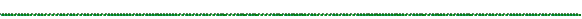 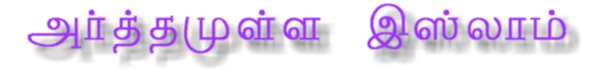 gp.i[Dy; MgpjPd;mh;j;jKs;s ,];yhk; flTspd; ngauhy; jd;idNa Jd;GWj;Jjy; kdpjid kwe;J tpl;L flTis epidj;jy; flTspd; ngauhy; mf;fpukq;fs; epahag;gLj;jg;gLjy; Rakhpahijf;F gq;fk; Vw;gLj;Jjy; GnuhfpjKk; Ruz;lYk; gz;biffspd; ngauhy; 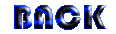 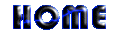 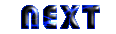 